2015-10-17 컴활1급 필기 오답 정리--- 제 1과목 ---★ win7의 제어판 마우스에서 설정 가능한 것: alt키로 포인터 위치 조절(x) -> ctrl키(o)★ win7 파일, 폴더 암호화: NTFS 시스템 사용 않는 컴퓨터로 파일 복사해도 설정된 암호는 유지(x) -> NTFS시스템 아니면 설정 암호 유지안됨 (o)★ 바로가기 아이콘 만드는 방법: win탐색기에서 ctrl 키 누른 채 드래그 (x)	- ctrl + 드래그  복사하기	- ctrl + shift + 드래그  바로가기 생성--- 제 2과목 ---23. 이동 단축키통합 문서 내에서 이전/다음 워크시트 이동 :  shift + <pg up/down> (x)  ctrl + <pg up/down>26. 워크시트: [시트 보호] 대화상자의 ‘잠길 셀의 내용과 워크시트 보호’에 체크하면, 워크시트의 이름을 변경할 수 없다 (x)	- [통합문서보호] : 워크시트 이름 변경 못하게	- [시트보호] : 시트 내 데이터 수정을 하지 못하게27. VBA의 Range속성	- [A1:D10] 영역 선택 → Range("A1:D10").Select (o)	- “판매량”으로 정의된 이름 영역 선택 →Range(“판매량”).Select (o)	* [A1] 셀, [C5] 셀 선택 → Range("A1", "C5").Select (x)	- [A1:C5] 영역 선택 → Range(Cells(1, 1), Cells(5, 3)).Select (o)연결영역 선택 시 “영역1,영역2” 로 구분.단, “영역1”,“영역2” 로 하면 각각 선택29. 셀 영역 선택 후 [상태 표시줄 사용자 지정]에서 선택할 수 있는 자동계산: 선택한 영역 중 문자데이터가 입력된 셀의 수 (x)  숫자입력된 셀의 수, 데이터 입력된 셀의 수, 평균, 합계, 최소값, 최대값32. 차트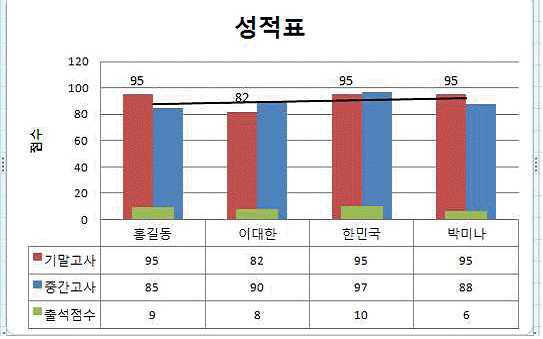 - 범례와 범례 표지가 표시되지 않았다 (x): 범례는 표시되지 않았으나 범례 표지는 표시됨- 보조 눈금선은 표시되지 않았다(o)33. 차트편집- 워크시트에서 차트 데이터 범위 영역의 중간에 데이터 계열을 삽입하는 경우, 차트에 데이터 계열이 삽입 (x) 항목(행)을 삽입하면 차트에 적용o, 계열(열)을 삽입하면 차트에 적용x- 차트 삭제해도 원본데이터에도 영향 x 차트 데이터 범위 영역 내의 데이터 수정하면 차트에도 반영 o* 두 개 이상의 차트 종류를 혼합 가능 o 2차원 차트와 3차원 차트 혼합하여 작성 가능 x34.[페이지 설정] - [시트]탭: ‘반복할 행’은 매 페이지 상단에 제목으로 인쇄될 영역을 지정하는 것으로 비연속 구간의 여러 행을 선택 가능 (x)  연속구간38. 데이터 정렬: 정렬 기준을 글꼴 색이나 셀 색으로 선택한 경우, 오름차순은 밝은색에서 어두운 색이다(x) 색을 기준으로 정렬한 경우, 선택한 색상을 ‘위에 표시’/‘아래쪽에 표시’만 지정 가능40. 함수의 인수=DSUM(필드포함전체범위,구할범위,조건범위) : 구할범위에는 구할 열 번호도 가능=SUMIF(조건범위,“조건”,구할범위) : 필드는 포함하지 않도록 주의--- 제3 과목 ---48. 쿼리문- SELECT Weekday([출고일], 1) FROM 출고; 	→ 출고일 필드의 날짜 값에서 요일을 나타내는 정수를 표시하며, 일요일을 1로 시작- SELECT DateDiff("d", [출고일], Date()) FROM 출고; 	→ 출고일 필드의 날짜 값에서 오늘 날짜까지 경과한 일자 수를 표시한다.- SELECT DateAdd("y", 5, Date()) AS 날짜계산; 	→ 현재날짜 +5현재 날짜 + 5년의 경우, 형식에 "y" 대신 "yyyy" 쓰기- SELECT * FROM 출고 WHERE Month([출고일])=9; 	→ 출고일 필드의 날짜 값에서 9월에 해당하는 레코드들만 표시한다.49. 보고서:‘보고서보기’는 인쇄 미리보기와 비슷하지만 페이지를 구분하여 화면에 보고서를 표시한다(x) 인쇄 미리보기와 비슷하지만 페이지 구분없이 한 화면에50. 학생 테이블의 모든 레코드를 동아리필드로 검색 (중복포함)그것을 같은 동아리끼리 그룹화하고각 그룹의 레코드 수는 2보다 커야한다. 그룹화된 동아리의 레코드 수가 2보다 크다는 것은, 동아리 가입 학생 수가 2보다 크다는 것임.따라서, 동아리에 가입한 학생이 3명 이상인 동아리를 검색하라는 뜻. HAVING은 GROUP BY에 사용한다51. 크로스탭 쿼리* 작성 시 행 머리글은 최대 3개까지 필드를 지정할 수 있다 (O)- 크로스탭 쿼리는 값을 요약한 후, 세가지의 집합 기준으로 그룹화한다 (X)	-> 값 요약O 행 머리글과 열 머리글 2가지 기준으로 묶음.- 열과 행이 교차하는 곳에는 숫자값을 사용하는 필드만 가능 (X)	-> 숫자, 날짜, 텍스트 가능크로스탭 쿼리는 폼 또는 보고서 개체를 데이터 원본으로 사용(X)	-> 테이블, 쿼리만 데이터 원본으로 사용 가능53. 폼에서 컨트롤 선택하기 ?????57. 필드 이름 지정 규칙* 한 테이블 내에 동일한 이름의 필드를 2개 이상 지정할 수 없다- 테이블 이름과 동일한 이름을 필드 이름으로 지정할 수는 있다- 필드 이름에 . ! ‘ [] 제외하고 다 쓸 수 있다- 필드 이름의 첫 글자는 숫자로 시작할 수 있지만, 공백은 첫 글자 안됨58. 폼 속성폼의 제목 표시줄에 표시되는 텍스트는 ‘이름’ 속성을 이용하여 변경 (X)-> ‘캡션’ 속성 O59. 폼 그룹의 명령을 이용하여 폼 보기와 데이터 시트 보기를 동시에 표시하려면?: [만들기]탭 - 폼 분할 (다른 선지)- 여러 항목 : 행마다 레코드가 하나인 데이터시트에 여러 레코드를 표시하는 폼을 만듦- 폼 마법사 : [만들기]-[기타폼]-[폼마법사] 원하는 필드 추가 가능- 모달 대화 상자 : 처리가 모두 끝나야만 상위 화면으로 이동가능한 대화상자60. 폼 마법사 이용하여 폼 작성 시, 폼의 모양을 지정하기 위한 선택항목: 컬럼 형식, 테이블 형식, 데이터 시트, 맞춤아닌 것 : 피벗테이블 2015-6-27 오답 체크-- 제 1과목 ---1. 컴퓨터 발전 과정* 1세대 : 일괄처리- 3세대 : 집적회로(ic) OMR OCR MICR 도입, 시분할 처리, 다중 처리 시스템- 4세대: 고밀도집적회로(LSI), c언어 (문제중심지향언어), 개인용 컴퓨터, 슈퍼 컴퓨터 개발, 가상 기억 장치- 5세대: 초고밀도집적회로(VLSI), 비주얼C++, 자바언어(객체 지향언어), 인공지능, 전문가 시스템, 퍼지이론6. win7 바로가기키* 윈키+E : 장치 및 프린터 추가 (x) -> 윈도우 탐색기 실행하여 ‘컴퓨터’창을 연다- 윈키+L : 컴퓨터 잠금, 사용자 전환- 윈키+R : 실행 대화상자- 윈키+Pause : 제어판의 [시스템]창9. 동영상 데이터 파일AVI, DVI, ASF (o)DXF (x) -> 벡터 파일 형식. CAD에서 사용하는 그래픽 파일10. 운영체제* 운영체제는 컴퓨터 동작 동안 하드디스크 내에 위치(x) -> 주기억장치- 키보드, 모니터, 디스크 드라이브 등의 필수 주변장치 관리하는 BIOS를 포함- 시스템의 모든 동작 상태를 관리 감독하는 제어 프로그램의 핵심 – 슈퍼바이저11. 시스템 정보 보안 기본 충족 요건* 소프트웨어 내용이 인증(x) -> 정보 보내오는 사람의 신원 및 사용자 식별- 시스템 내 정보와 자원은 인가된 사용자만 접근, 수정 가능(정보의 내용이 전송 중에 수정되지 않고 전달 O )- 인가받은 사용자는 언제라도 사용할 수 있음- 데이터 송수신자가 부인할 수 없도록 송수신 증거를 제공16. pc업그레이드 시 고려사항* RAM추가 시 기존보다 더 많은 핀 수의 RAM으로 추가(x) -> cpu,ram 핀 개수는 성능과 관계 없음- RAM접근속도(ns) 외에는 대체로 수치가 클수록 좋은 것임17. win7 글꼴* 글꼴 파일은 .ttf 또는 otf, pfm 등이 있음(.inf : 드라이버 정보 .rtf : 문서파일)- 굵게 기울임꼴 스타일도 있음- true type, open type19. 텔레매틱스는 유비쿼터스 센서 네트워크의 활용분야에 속함.유비쿼터스 : 모든 사물에 부착된 RFID태그나 센서 통해 탐지된 사물이나 주위의 환경 정보를 네트워크와 연결하여 실시간으로 수집하고 관리하는 네트워크 시스템텔레매틱스 : 자동차에 정보 통신 기술과 정보처리 기술을 융합하여 다양한 멀티미디어 서비스 제공--- 제 2과목 ---20. ‘텍스트 방향’ 설정: 1. 텍스트 방향대로, 2. 왼쪽에서 오른쪽, 3. 오른쪽에서 왼쪽텍스트 반대방향으로(x)21. Excel과  Access 간 데이터 교환 방법*Excel의 [데이터]탭 [연결]그룹에서 [속성]을 클릭하면 기존 Access 파일의 연결 추가, 제거 가능 (x): [속성] 아니라 [연결]- Excel의 [데이터] 탭 [외부 데이터 가져오기] 그룹에서 [기타 원본]-[Microsoft Query] 기능을 이용하면 외부 Access 원본 데이터와 동기화할 수 있다. (O)28. 텍스트 마법사 (텍스트 파일을 워크시트로 가져오는 기능)의 열 구분선* 열 구분선을 옮기려면 구분선 삭제 후 다시 ( x)-> 드래그로 옮길 수 있다- 앞 단계에서 ‘구분기호로 분리’ 선택 시 열 구분선을 지정할 수 없다- 삭제 시 구분선 더블 클릭- 넣으려면 원하는 위치를 클릭29. 프로시저- Do while k<3 에서 시작값 설정 없으면 자동으로 0이 초기값이다.- [A1].offset(k,1)=10  a1셀을 기준으로 아래로 k칸, 오른쪽으로 1칸K=k+2 그 다음 k값은 2를 더해서 시작한다Loop 그렇게 반복한다30. 여러 워크시트 선택하여 그룹으로 설정,* 그룹 상태에서 여러 개의 시트에 정렬 및 필터 가능 (x) -> 불가능- 임의의 시트에서 입력, 편집한 데이터는 그룹으로 설정된 모든 시트에 반영 (o)31. 공유된 통합 문서* 암호로 보호된 공유통합문서에서 보호 해제해도 공유상태는 해제되지 x- 공유통합문서는 엑셀 버전과 관련 O- 공유통합문서를 네트워크 위치에 복사해도 다른 통합 문서와의 연결은 유지O 35. 배열 수식과 배열 상수* 배열상수는 숫자, 논리값, 텍스트, 오류값 사용 O수식 사용 X  배열 상수는 상수 사용, 배열 수식이 수식 사용.- 배열 상수에서 다른 행 값은 ; 다른 열 값은 , 로 구분36. 창 나누기 vs 창 정렬 여러 개의 통합문서를 한 화면에 함께 표시하여 비교 작업하려면,창 나누기 (x)  창 정렬 (O)창나누기는 데이터가 매우 많아서 분할해 한 눈에 보고 싶을 때,창 정렬은 문서 개수가 많아서 한 화면에 보고 싶을 때.--- 제 3과목 ---43. DoCmd 개체에서 사용할 수 있는 메서드Docmd개체 : close, openForm, Quit 가능Control개체 : Requery(원본갱신), undo(변경 값 원래대로), setfocus44. DBMS의 단점: 하드웨어나 전산화 비용 증가, 고급프로그래머 필요, 데이터의 백업과 복구에 많은 비용과 시간 소요  장점: 중앙 집중관리가 쉽다45. 폼 작성* [그룹화 및 정렬] 기능으로 레코드를 그룹화하여 표시할 수 있다 (x): 보고서는 그룹화 가능하나 폼은 그룹화 및 정렬기능 활성화되지 않는다!!!!- 폼 속성 시트에서 그림 설정 시 폼의 배경그림으로 표시 (o)46. 보고서의 [페이지 설정] 대화상자* [페이지] 탭에서 인쇄 범위를 이용해 인쇄할 페이지 지정 가능 (x)	-> 페이지 아니라 오피스 단추-인쇄에 있음.- 여러 열로 구성된 보고서 인쇄 시, [열]탭에서 열 개수, 행 간격, 열 너비, 높이 등 설정 (o)52. 사용자의 요구 사항 분석하여 정보 구조를 표현한 관계도를 생성하는 데이터 베이스 설계단계는: 개념적 설계(개념적 설계 – 논리적 설계 – 물리적 설계 )클라이언트 요구사항 분석 – 테이블 구조로 표현 – 하드웨어적 사용계획55. VBA 프로시저* 명령문은 대체로 한 줄로 표현되며, 명령문 끝에는 세미콜론(;)을 찍어 구분 (x)	-> 끝에 세미콜론 찍어 구분하지 않음. + 한줄 이상도 가능56. 데이터 형식* 메모 – 65,535자 이내. - 예/아니오 - 1비트. 양자택일. (1바이트 아님!)- 통화 - 8바이트. (8비트 아님) 소수점 이하 4자리까지.- 숫자 – 바이트형(1byte), 정수형(2 or 4바이트), 실수형(4 or 8바이트)59. 테이블1 Left/Right Join 테이블2 on 조건상대적으로 오른쪽에 위치할 테이블은 무조건 모두 표시,다른 테이블은 조건에 맞춰 표시.<문제>: 사원정보 테이블은 모두 표시부서정보 테이블은 사원정보의 부서번호와 부서번호가 일치하는 레코드만.60. DSUM엑셀과 달리 엑세스의 DSUM은 필드, 테이블, 조건 순임.Cf. 엑셀: DSUM(전체데이터, 구할범위, 조건)따라서 앞의 두개의 순서가 바뀐 셈.2015-3-7 오답 체크--- 제 1과목 ---1. 멀티미디어 그래픽 기법- 이미지 가장자리 톱니 계단 현상 제거하여 경계선 부드럽게 : 안티 앨리어싱 (랜더링 아님!)- 물체의 모형에 명암과 색상을 입혀 사실감을 더해줌 : 이게 랜더링!!- 랜더링 전에 수행하는 작업 : 모델링* 2개의 이미지를 부드럽게 연결하여 통합 : 모핑2. 인터넷 해킹* 스니핑 : 네트워크에서 전송되는 패킷정보를 읽어 계정과 암호를 알아내는 행위 - 눈속임(spoof) : 프로그램이 정상적으로 유지되는 것처럼 속임- 웜 : 자기 복제를 하는 프로그램으로서 특정 대상을 파괴- 스파이웨어 : 사용자 몰래 다른 파일에 자신의 코드를 복사3. 그래픽 파일 형식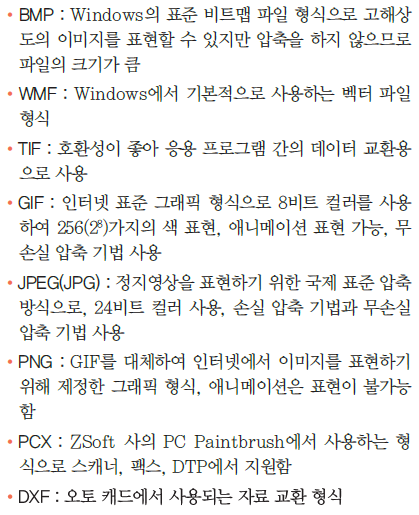 그래픽 데이터의 표현방식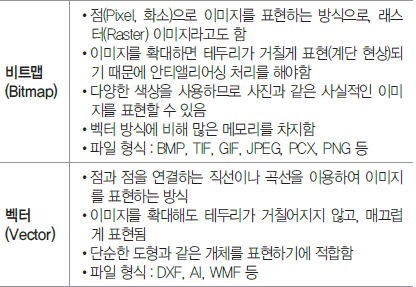 비트맵 방식의 파일 형태?- windows에서 표준으로 사용되는 방식으로 복원한 데이터가 압축전 데이터와 완전히 일치하는 무손실 압축을 사용 (x)  파일형식 중 BMP, GIF 등의 특징을 섞어놓음4. FTP서비스* FTP서버에 있는 프로그램은 접속 후 서버에서 바로 실행 가능 (x)	-> 다운로드 후 사용 가능- 익명 사용자는 계정이 없는 사용자로 FTP서비스 이용 가능 (O)8. [디스플레이] – [개인설정]에서- 바탕화면 아이콘 변경 가능 (o)* 바탕화면에 가젯 표시 설정 가능 (x) -> 제어판-바탕화면가젯11. 전자식 계산기 순서- 에니악(ENIAC) : 10진수. 최초 전자식 계산기- 에드삭(EDSAC) : 윌 키스 제작. 내장 프로그램 방식 최초 - 유니박(UNIVAC) : 최초 상업용 전자 계산기. 미국 인구조사에 사용.* 에드박(EDVAC) : 폰 노이만이 프로그램 내장 방식과 2진 연산 방식을 적용하여 만든 전자식 계산기16. IPv6 주소 체계* 128비트의 긴 주소 사용하므로 IPv4에 비해 자료 전송 속도 느림 (x)	-> 128비트이기 때문에 기존 IPv4보다 빠르다- IPv4의 주소부족문제 해결 위해 개발- 인증성, 기밀성, 데이터 무결성의 지원으로 보안 강화- IPv4와 호환성 좋으며 주소의 확장성, 융통성, 연동성 우수19. [시스템] – 컴퓨터에 대한 기본 정보 보기* win버전과 cpu종류, ram크기 직접 변경 가능 (x)20. win7의 [사용자 계정]1. guest계정 : 암호 없음. 소프트웨어나 하드웨어 설치 불가. 파일 액세스 불가.2.. 표준 사용자 계정 : 소프트웨어, 하드웨어 설치 및 보안 설정 수행 불가 	    (기존 설치된 프로그램 실행, 테마설정, 계정 암호설정은 가능)3. 관리자 계정 : 제한없이 컴퓨터 설정 변경 가능. --- 제 2과목 ---21. [홈] – [클립보드] – [붙여넣기]* [바꾸기] : 복사한 데이터의 열을 행으로, 행을 열로 변경하여 붙임- [테두리없음] :  테두리 제외하고 서식과 내용은 그대로 붙임- [연결하여 붙여넣기] : 서식은 제외하고 내용만 붙임- [그림형식]-[그림으로 붙여넣기] : 그림형태로 붙임. 변경된 내용을 적용시킬 수 없다28. indexINDEX(데이터범위,행,열): 데이터 범위가 하나의 행, 또는 열로 되어 있으면 그 인수 생략 가능30. 차트* 이중축 차트 (오른쪽에도 눈금 있으면 이중축 차트. 주의) : 특정 데이터 계열의 값이 다른 계열 값과 현저히 차이가 날 경우 or 두가지 이상의 데이터 계열을 가진 차트에서 편리- 두 개 이상의 데이터 계열을 갖는 차트에서 시간에 따른 특정 데이터 계열을 강조하고자 할 때 -> 혼합형차트임.34. A열 글꼴을 굵게 설정하는 매크로- Columns(1).Font.Bold = True  (O)- Columns("A").Font.Bold = True (O)- Range("A:A").Font.Bold = True (O)* Range("1:1").Font.Bold = True (X) –A열 전체가 아니라, A1인접셀이 지정35. 프로시저* 프로시저에서 앞 sub에서 선언한 변수를 다시 선언없이 뒤쪽 sub에서 표시할 순 없음.즉, sub내에서는 매번 다시 선언해줘야 함.37. 부분합의 결과를 복사하여 붙여넣으려면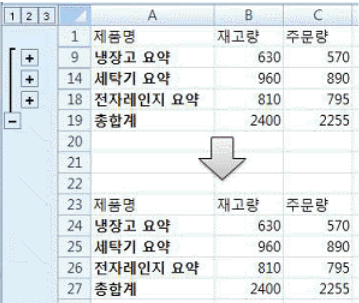 (행번호가 듬성듬성 빠져있음을 볼 수 있다)[이동옵션]에서 ‘화면에 보이는 셀만’을 선택한 후 복사 붙여넣기 할 것.39. 수식=FIXED(3456.789,1,FALSE) → 3,456.8 (O): 인수를 반올림하여 지정된 자릿수까지 텍스트로 표시. True면 쉼표 미포함, False나 생략은 쉼표 포함.=REPLACE("February",SEARCH("U","Seoul-Unesco"), 5,"") → Febru (X)* search(기준값,찾을곳) 대소문자 구분 없음* replace(얘를,여기부터,몇글자,얘로) 바꾸는 함수.따라서, 결과값은 SEARCH는 4가 되고, REPLACE는 Feb가 됨.--- 제 3과목 ---41. 개체관계모델* 개체(entity)는 가상의 객체나 개념을 의미하고, 속성(attribute)은 개체를 묘사하는데 사용될 수 있는 특성을 의미 (x)  개체: 현실세계에 존재하는 객체에 대해 사람이 생각하는 정보단위. (레코드)   속성: 개체의 성질이나 상태 (필드)- 개념적 설계에 가장 많이 사용되는 모델로, 개체관계도가 가장 대표적(o)- 개체집합과 관계집합으로 나누어서 개념적으로 표시하는 방식으로, 특정 데이터베이스관리시스템 고려한 것은 아님- 데이터를 개체, 관계, 속성 등의 개념으로 표시43. 성적테이블의 레코드 수가 10개, 평가 테이블의 레코드 수가 5개일 때.SELECT 학번, 학과, 점수FROM 성적 UNION ALLSELECT 학번, 전공, 점수FROM 평가 ORDER BY 학번* 정렬의 디폴트 값은 오름차순* union all은 두 테이블의 레코드를 합치되 중복값을 포함하여 표시함.(union은 중복값x)따라서, 쿼리 실행결과의 총 레코드 수는 15개.결과는 학번의 내림차순으로 정렬.45. 텍스트상자 컨트롤* 일반 텍스트 상자는 컨트롤 원본속성이 테이블의 필드명을 제외한 일반텍스트가 입력된 경우 (x)  필드명이나 계산식 제외한 텍스트나 숫자를 컨트롤원본에 입력하면 폼보기에서 #Name? 오류뜸- 텍스트상자 컨트롤 : 언바운드컨트롤(컨트롤이 비어있는 경우)		    바운드컨트롤(컨트롤원본에 테이블의 필드명이나 계산식ㅇ)46. 컨트롤 이동과 복사* 같은 구역 내에서 복붙하면 복사한 컨트롤 바로 아래에 붙여짐(O)- shift키 누른 상태에서 이동 시 다른 컨트롤과 세로 및 가로 맞춤 유지50. * 외부데이터로 Access파일 가져오는 경우, 테이블과 쿼리 개체만 복사 가능(x) 테이블, 쿼리, 폼, 보고서, 매크로 및 모듈 + 연결테이블 만들어 원본에 연결가능52. 보고서 각 구역
* 보고서 바닥글: 모든 페이지 맨 끝에 출력(x)  보고서 맨 마지막에 한번만- 본문은 레코드 원본의 모든 행에 대해 한 번씩 출력 (o)57. SQL예약어* Order by 문 사용 시 Having으로 조건지정 (x)  Having은 Group by와 함께 쓰임.Order by는 오름차/내림차- SQL문에서 검색결과 중복되지 않게 표시 위해 DISTINCT 입력59. 인덱스 사용 목적* 레코드 검색 및 정렬 속도 향상. - 중복성 제거 (x)2015-3-7 정답 체크--- 제 1과목 ---
5. HDD인터페이스 표준 : EIDE, SCSI, SATA (VESA x)6. WIBRO : “고정된” x 이동성o7. 방화벽 : 외부 보안은 완벽하나 내부의 불법 해킹 못막음9. 정보통신망의 구성형태링형 – 통신제어 간단, 특정 노드 이상 쉽게 해결(x)  회선 중 하나라도 고장 시 전체 통신망에 영향을 미치며 쉽게 해결 불가능12. win7 공유공용 폴더 공유 시 폴더 내 일부 파일에 대해 사용자 별로 접근 권한을 다르게 설정 못함13. 쿠키 – 반복적으로 사용되는 “접속정보”를 가지는 파일(자주 사용하는 사이트의 자료 저장 후 동일 사이트 접속 시 자동으로 자료 불러오는 것은 쿠키 아니고 캐시)14. 바로 가기 아이콘의 [속성]창에서 연결된 항목의 디스크 할당 크기를 확인할 수 없다(바로가기 자체의 용량만 확인 가능)15. 블루레이 디스크는 단층구조로만 생산(x) (단층25GB, 복층50GB 저장가능)트랙폭 가장 좁고, 디스크 지름은 cd-rom과 동일Cd, dvd에 비해 훨씬 짧은 파장의 레이저 사용--- 제 2과목 ---22. 리본메뉴에 바로가기 키 나타내려면 f10 또는 alt!25. 시나리오병합: 다른 워크시트의 시나리오를 통합하여 함께 관리(x) 선택한 시나리오를 병합한다26.엑셀 데이터 입력방식* 셀에 입력된 수식의 결과가 아닌, 수식 자체를 보기 위해서는 : Ctrl + <~> alt아님!27. 사용자 지정표시 형식에서 숫자형식지정? : 데이터를 공백으로 구분(x)  유효하지 않은 자릿수에 0 대신 공백 입력 후 소수점 기준으로 정렬29. [찾기 및 바꾸기] 대화상자* 찾을 내용으로 숫자, 특수문자, 한자 가능하나, (o)*와 ?는 와일드카드 문자이므로 사용불가 (x) *나 ?를 찾고 싶으면 앞에 <~>를 붙일 것.38. [페이지설정]대화상자의 [시트]탭* 메모 인쇄 방법을 ‘시트 끝’으로 선택하면 메모가 속한 각 페이지 끝에 모아 인쇄 된다(x)	 가장 마지막 페이지에 몰아져서 인쇄된다!--- 제 3과목 ---44. 조건부서식* 레이블 컨트롤에 필드 값이나 식을 기준으로만 설정가능 (x) 필드 값, 식, 필드에 포커스있음 3가지 기준임.- 와일드 카드 문자(*,?) 사용 불가 – 따라서 left등의 함수 사용49. 테이블 간 일대일 관계가 성립하려면, 양쪽 연결 필드가 모두 중복 불가능의 인덱스나 기본키로 설정51. 무결성 제약 조건: 관계형 데이터 모델에서 데이터의 정확성과 일관성을 보장하기 위함53. 필드의 데이터 형식* 메모 형식은 255자까지 (x)   텍스트 형식이 255자, 메모 형식은 65,535자54. Application개체의 속성과 메서드*run : 사용자 정의 function 또는 sub프로시저 수행- Docmd : 개체와 관련된 메서드를 참조하거나 실행- currentproject : 현재 액세스 프로젝트나 액세스 데이터베이스에 대한 참조- currentdata: 현재 데이터베이스에 저장된 개체를 참조58. filter, filteron 코드 사용할 때에도 ‘포함’의 경우 ‘like’를 쓴다SELECT 동아리 FROM 학생GROUP BY 동아리HAVING COUNT(*)>2;Select 부서정보. 부서번호, 부서명, 번호, 이름, 실적 From 부서정보 Right join 사원정보 on 부서정보.부서번호 = 사원정보.부서번호;